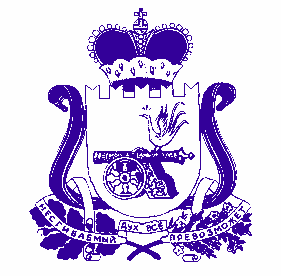 АДМИНИСТРАЦИЯОЗЕРНЕНСКОГО ГОРОДСКОГО ПОСЕЛЕНИЯ ДУХОВЩИНСКОГО РАЙОНА СМОЛЕНСКОЙБЛАСТИПОСТАНОВЛЕНИЕот 14.06. 2013 № 73Об утверждении перечня должностей муниципальной службы, при замещении которых муниципальные служащие обязаны представлять сведения о своих расходах, а также о расходах своих супруги (супруга) и несовершеннолетних детей в Администрации Озерненского городского поселения Духовщинского района Смоленской областиВ соответствии с Федеральным законом от 25 декабря 2008 года № 273 – ФЗ «О противодействии коррупции»,  областным законом от 30 мая 2013 года № 52 –з   «О предоставлении лицами, замещающими государственные должности Смоленской области, государственными гражданскими служащими Смоленской области,  лицами,  замещающими муниципальные должности на постоянной основе, муниципальными служащими сведений о своих расходах, а также о расходах своих супруги (супруга) и несовершеннолетних детей и об отдельных вопросах осуществления контроля за расходами указанных лиц, а также за расходами их супруг (супругов) и несовершеннолетних детей» Администрация Озерненского городского поселения Духовщинского района Смоленской области         ПОСТАНОВЛЯЕТ:         1. Утвердить перечень должностей муниципальной службы, при замещении которых муниципальные служащие обязаны представлять сведения о своих расходах, а также о расходах своих супруги (супруга) и несовершеннолетних детей согласно приложению.       2.  Контроль исполнения настоящего постановления оставляю за собой.Глава муниципального образования Озерненского городского поселенияДуховщинского районаСмоленской области                                                                                         Е.В. КардашПриложениек постановлениюАдминистрации Озерненского городского поселения Духовщинского районаСмоленской областиот 14.06.2013 № 73Перечень должностей муниципальной службы, при замещении которых муниципальные служащие обязаны представлять сведения о своих расходах, а также о расходах своих супруги (супруга) и несовершеннолетних детейГлава муниципального образованияВедущий специалист по вопросам ЖКХ – заместитель ГлавыВедущий специалист – главный бухгалтерВедущий специалист по вопросам кадров и муниципальной службыВедущий специалист по ведению похозяйственного учетаСпециалист 1 категории по вопросам ЖКХСпециалист 1 категории по земельным вопросамАДМИНИСТРАЦИЯОЗЕРНЕНСКОГО ГОРОДСКОГО ПОСЕЛЕНИЯ ДУХОВЩИНСКОГО РАЙОНА СМОЛЕНСКОЙ ОБЛАСТИПОСТАНОВЛЕНИЕот 04.04.2016 77О внесении изменений в постановление Администрации Озерненского городского поселения Духовщинского района Смоленской области от 14.06.2013 №73          1. Внести в приложение к постановлению Администрации Озерненского городского поселения Духовщинского района Смоленской области  от 14.06.2013 № 73 «Об утверждении перечня должностей муниципальной службы, при замещении  которых муниципальные служащие обязаны представлять сведения о своих расходах, а также о расходах своих супруги (супруга) и несовершеннолетних детей в Администрации Озерненского городского поселения Духовщинского района Смоленской области» изменения, изложив их в редакции согласно приложению. Глава муниципального образованияОзерненского городского поселенияДуховщинского районаСмоленской области                                                                                  О.В. Тихонова									Приложение                                                                                       к постановлению Администрации                                                                                  Озерненского городского поселения                                                                                                             Духовщинского района Смоленской области                                                                                                     от 04.04.2016 № 77	Приложение                                                                                        к постановлению Администрации                                                                                   Озерненского городского поселения	     Духовщинского района Смоленской области                                                                                                               14.06.2013 №73Перечень должностей муниципальной службы, при замещении которых муниципальные служащие обязаны представлять сведения о своих расходах, а также сведения о расходах своих супруги (супруга) и несовершеннолетних детей 1. Глава муниципального образования 2. Ведущий специалист по вопросам кадров и муниципальной службы 3. Ведущий специалист по земельным вопросам 4. Специалист 1 категории по вопросам ЖКХ 5. Специалист 1 категории по ведению похозяйственного учета 6. Специалист 1 категории –главный бухгалтерАДМИНИСТРАЦИЯОЗЕРНЕНСКОГО ГОРОДСКОГО ПОСЕЛЕНИЯ ДУХОВЩИНСКОГО РАЙОНА СМОЛЕНСКОЙ ОБЛАСТИПОСТАНОВЛЕНИЕот 26.12.2019 № 176О внесении изменений в постановление Администрации Озерненского городского поселения Духовщинского района Смоленской области от 14.06.2013 №73, от 04.04.2016 №77          1. Внести в приложение к постановлениям Администрации Озерненского городского поселения Духовщинского района Смоленской области   от 04.04.2016 №77,от 14.06.2013 № 73 «Об утверждении перечня должностей муниципальной службы, при замещении  которых муниципальные служащие обязаны представлять сведения о своих расходах, а также о расходах своих супруги (супруга) и несовершеннолетних детей в Администрации Озерненского городского поселения Духовщинского района Смоленской области» изменения, изложив их в редакции согласно приложению. Глава муниципального образованияОзерненского городского поселенияДуховщинского районаСмоленской области                                                                                  О.В. Тихонова                                                                                                                        Приложение                                                                                       к постановлению Администрации                                                                                  Озерненского городского поселения                                                                                                             Духовщинского района Смоленской области                                                                                                     от 26.12.2019 № 176									                    Приложение                                                                                       к постановлению Администрации                                                                                  Озерненского городского поселения                                                                                                             Духовщинского района Смоленской области                                                                                                     от 04.04.2016 № 77	                   Приложение                                                                                        к постановлению Администрации                                                                                   Озерненского городского поселения	     Духовщинского района Смоленской области                                                                                                               14.06.2013 №73Перечень должностей муниципальной службы, при замещении которых муниципальные служащие обязаны представлять сведения о своих расходах, а также сведения о расходах своих супруги (супруга) и несовершеннолетних детей 1. Глава муниципального образования 2. Ведущий специалист- главный бухгалтер 3. Ведущий специалист по земельным вопросам 4. Специалист 1 категории по вопросам ЖКХ 5. Специалист 1 категории по вопросам кадров и муниципальной службы 6. Специалист 1 категории – бухгалтер